		Austin Yacht Club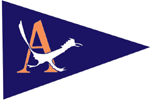 		5906 Beacon Drive
		Austin, TX 78734-1428
		(512) 266-1336					    BOARD OF DIRECTOR’S MEETING					    Date:  23 January 2020MOTION						  All Operating Expenses exceeding $1,500, even those within the approved Operating Budget, require prior Board approval.  Every Capital Expenditure requires prior Board Approval, even if the expenditure is within the approval Capital Expenditure Plan.  NAME OF BOARD MEMBER:  Russ ShermerBOARD POSITION:  Harbor CommanderX	I MOVE THAT: The AYC board approves 2020 Harbor Committee Roster:Jeff Avant, John Bartlett, Jeff Brock, Bill Coon, James Denny, Bill Hawk, Bob Leonard, Carolyn Howard, Can Kalyoncuoglu, Aaron McCulley, Cass (Norman) Meyer, Rick Nelson, Steve Pervier, Harry Polly, Jeff WigzellBACKGROUND/PURPOSE OF MOTION:. The purview of the harbor commander duties consists of management, maintenance and replacement of docks and includes ensuring that all boats on the AYC grounds are properly stored and cared for.  As such, this commander has enlisted a large group of volunteers to assist with these tasks and is requesting approval of these members who willing to dedicate their time and efforts toward the betterment of the club.NAME OF PERSON(S) WHO WILL CARRY OUT THE MOTION:  Russ Shermer, Harbor CommanderADDITIONAL AMOUNT REQUESTED: N/A